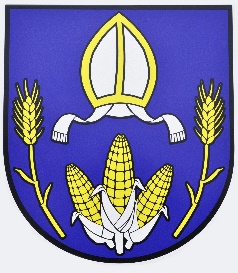 Obecný úrad Jatov, 941 09  Jatov 190S Ť A Ž N O S ŤÚdaje o sťažovateľovi:Meno, priezvisko, obchodné meno, názov, osoba oprávnená konať:Adresa bydliska, sídlo:Telefónny kontakt:E-mail:Identifikácia útvaru (osoby), na ktorý bola sťažnosť podaná:Názov (meno, priezvisko, pozícia):Predmet sťažnosti:Čoho sa sťažovateľ domáha:Dátum spísania sťažnosti:Podpis sťažovateľa:Útvar (osoba), ktorý sťažnosť prevzal:Názov (meno, priezvisko), dátum, podpis: